Михетко Виктор ВладимировичЮНЫМ КРАЕВЕДАМ….ДОРОГИМ МОИМ ЗЕМЛЯКАМ – ОДНОСЕЛЬЧАНАМ…..КРАТКАЯ ИСТОРИЧЕСКАЯ СПРАВКАПредисловие.     Неумолимо быстро летят годы, десятилетия… В расцвете сил и энергии мы мало задумываемся о будущем и тем более о прошлом. И только на склоне лет спохватываешься, что основная жизнь прошла и что многие события даже из памяти исчезли беследно…     Как дерево корнями живо, так и человек жив своим прошлым…     Человек без прошлого – это дерево без корней. Человек без прошлого не будет иметь и будущего.     С чего начинается Родина…     Велика наша Родина!     Это и Россия, и бескрайняя Сибирь, и наша Томская область, и наша совсем маленькая деревня Лучаново среди безбрежных сибирских просторов. Деревенька Лучаново – моя Родина. Здесь я родился, здесь я учился, жил и работал всю жизнь, здесь и закончу ее… Мать моя из рода Болтовских, это тех Болтовских, чьим именем был назван наш древний сибирский поселок. И я горжусь своими предками.     Мы хорошо знаем историю нашей великой Родины. Но мы очень мало знаем о нашем родном крае и тем более о прошлом нашего родного поселка. Этих сведений нет ни в школьных учебниках, ни в истории нашей Родины. И только кое-кое где в исторических летописях Сибири упоминается, да и то лишь название нашего старинного сибирского села. Но историю его только только полувековой давности помнят очень немногие старожилы. Но именно, в последние десятилетия развитие ее шло наиболее бурно, наиболее значимо. Эти события еще на памяти старшего поколения, но его представителей становится все меньше. И если не записать их воспоминания, их рассказы, то вместе с ними исчезнет навсегда для будущих поколений и этот отрезок ее истории.     На наше старшее поколение выпали многие тяжелейшие испытания: Октябрьская революция, годы Гражданской войны, становление и развитие новой хозяйственной и политической системы Советской власти, где шло не всегда гладко и прямолинейно. Были зигзаги, стоившие многие миллионы человеческих жизней, лучшей части борцов за это счастливое будущее, это многие миллионы искалеченных человеческих судеб…     Великая Отечественная война - ужасное испытание на прочность нашей Родины. Годы репрессий, годы неумных хозяйственных и политических экспериментов. Все выдержал и пережил наш народ, наш многострадальный великий народ!      И теперь новая перестройка… Наконец-то может быть выведет нашу страну, наш народ из «трагических зигзагов».     Я не историк и не могу дать объективную оценку многим историческим событиям, увязать их с историей родного села. Да я и не ставил себе этой цели. Я лишь пытался выбрать из истории нашего сибирского края только то, что в какой-то степени относится и связывается с историей нашего села. Я пытался изложить личные воспоминания односельчан моего и старшего поколения такими, какими они представляются нам с позицией сегодняшнего дня. Я не претендую на абсолютную хронологическую точность событий, тем более на полноту освещения важнейших из них деталей. Возможно некоторые из них грешат субъективными неточностями, односторонним характером освещения, да и человеческая память не безгрешна и не всеобъемлюща.     Я не литератор, а поэтому и стиль повествования далек от совершенства. Но желание зафиксировать события так, как они мне представляются сейчас, как-то систематизировать некоторые, ярко запомнившиеся из них, было совершенно искренним.     И если кто-то из молодого поколения заинтересуется «корнями дерева истории» своего родного поселка – мой труд будет оправдан…     Я надеюсь, что юные краеведы сохранят для будущих поколений эти краткие записи, уточнят и расширят знания многовековой истории нашего родного сибирского поселка, и продолжат эту летопись.     Я очень благодарен моим землякам-односельчанам старшего поколения:Болтовскому Александру ИвановичуГрехову Гардею ВасильевичуПетрову Ивану МихайловичуБерендееву Сергею ТимофеевичуЗа оказание неоценимой помощи в составлении этой справки. Они помогли мне восстановить в памяти многие очень важные события и мелкие детали, дополнить их личными воспоминаниями.Немного из истории освоения Сибири.     На сиходе лета 1598 года, в двух днях пути от озерка Ика, там, где прямо дорогою в Обь уходит река Ирмень (район современной Новосибирской ГЭС) на «разгромном бою», отрядами казаков под командованием атамана Ермака было разбито войско сибирского хана Кучума. Окончательно рухнуло, «разбилось намелко» татаро-монгольское иго. Образовалось несколько мелких владений татарских князьков, враждовавших между собой,     На земли Эуштинцев (томских татар) нападал сосед с севера – князец Евага и сосед с юга – князец Басандай, которые надумали урезать промысловые угодья князя Эуштинских татар – Таяна.     В 1602 году русские казаки уже поставили деревянную крепость на берегу реки Кеть. Князю Таяну доносили «Сильны они и выносливы, ясак требуют терпимый, зашли на многие земли иречки вокруг, скоро и к Томи поднимутся. Не лучше ли хорошая дружба, чем плохой мир?». И Таян решил искать защиту и дружбу у могущественного русского царя.     Как свидетельствуют документы, летом 1603 года князец Эуштинских татар Таян поехал в Москву и, добравшись туда, попросил у царя Бориса Годунова принять Эуштинцев в русское подданство и построить на их Томской земле русский город. Просьба Таяна совпадала с планами русского феодального правительства – расширять подвластные территории - и была сразу удовлетворена.     На берега Томи с Таяном было направлено несколько сургутских казаков, чтобы выбрать удобное место под строительство города.     Уже летом 1604 года русские корабли (дощанки и струги) вошли в устье реки Ушайки. Отсюда, от первых лагерных костров, и начиналась жизнь нового русского города в Сибири.     Крепость-город был построен на самом высоком, хорошо защищенным от нападения врагов естественными преградами, месте.     Днем рождения Томска принято считать 27 сентября (7 октября) 1604 года.     История возникновения и развития нашей деревни Лучаново и окрестных деревень тесно связана с возникновением и развитием города на Томи – Томска.     До прихода русских, местные татары занимались разведением лошадей, охотой, рыбной ловлей, собирательством плодов и ремеслами, связанными с этой деятельностью. Об этом говорят документы и археологические раскопки на территории области. Так, в погребальном инвентаре курганных могильников Томского уезда почти не встречаются орудия земледельческого труда (серпов, кос, плугов, сошников и т.д.), но встречаются железные наконечники корнекопалок.     Большая удаленность Томской крепости от европейской части России создавала большие трудности со снабжением первых отрядов переселенцев, особенно хлебом и овощами.     В Томск, уже в первые годы его существования, начали прибывать русские крестьяне (ссыльные, присланные по «государеву указу» и «прибранные воеводами»). По царскому указу: «Еще же идти в Томскую землю письменные головы должны были взять с собой не только продовольственные запасы хлеба, но и семена для первого посева на Томской земле».     Да, самым дефицитным продуктом питания для русских, когда они впервые проникли на территорию бывшего Сибирского ханства, стал именно хлеб, и с каждым годом проблема снабжения становилась все труднее. Поэтому и решено было заводить на сибирских землях собственное хлебосеяние. Для этого и направлялись туда партии крестьян-землевладельцев. Во всех царских указах о строительстве новых городов и острогов в Сибири обязательно давалось повеление казакам «заводить рядом и пашню».     Уже в 1604 году в очередном царском указе строителям Томска – Гавриле Писемскому и Василию Тыркову значилось: «И пашни в новом Томском городе промышлять» (И. Петров «Сибирь», стр. 44).     По окончании строительства Томской крепости уже в начале XVII века сюда стали прибывать первые партии переселенцев из Сибирских пределов, а также Перми, Вологды, Великого Устюга, Великих Лук, набранные «государевым прибором» (обязательное переселение). Вместе с ними прибывали «охочие люди – выкликанцы» (добровольцы)     Переселение крестьян в дальние Томские земли поощрялось царским правительством. Первым добровольным переселенцам давали с собой на новые земли «по три мерина добрых, да по три коровы, да по три козы, да по три свиньи, да по пяти овец, да по два гуся, да по пяти куров, да по два утят, да на год хлеба, да соху со всем для пашни, да телегу, да сани, да всякую житейскую рухлядь, да еще подмогу до двадцати пяти рублев на человеку». Но уже вскоре выдавали только денежное вознаграждение, а посему переселенцы прибывали в Томск налегке..     Первые русские жители Томска создавали и первые пашни в окрестностях города.     Ссылали в Томские земли и опальных дворян, и чиновников, и пленных солдат. Так, уже в 1608 году в Томск были сосланы «за опалу» 35 человек, в 1626 году на «государеву пашню» – 19 человек пленных литовцев. В 1639 году прислано было ссыльных «воровских казаков», взятых на море «языцах» в количестве 27 человек.    Из отписки Томских воевод известно, что в 50-х годах 17 века «пашенные крестьяне» в Томском городе десятинные пашни пахали под городом 43 десятины (одна десятина равна 1,0925 га) да в Спасском селе более 80 десятин в поле, да в устье реки Сосновки, всего 369 десятин.     Кроме «государева поля» имелись собственные запашки крестьян, обрабатывающих «государево поле», кроме этого, были пашни оброчных, посадских, служилых людей.     Первые переселенцы занимались земледелием в окрестностях Томска в пойме реки Томи, по поймам ее притоков – Ушайке, Басандайке, Киргизке, а затем и на землях южнее Томска.    Занятие земледелием на сравнительно больших площадях было посильно только наиболее зажиточной группе служилых людей (детям боярским и части конных казаков).     Вокруг Томской крепости возникали хутора и заимки служилых людей. В этих заимках селились и пришедшие из Европейской части Русского государства крестьяне в качестве «половников» (обрабатывающих земли служилых людей за половину собранного урожая). Хутора и заимки служилых людей постепенно вырастали в поселки и деревни. Такими первыми поселениями были деревни: Попадейкина, Саломатова, Бобарыкина, Корчуганова, Моховая, Вершинина, Болтовская, Зеледеева, Трубачева, Филина, Кулакова, Поломошная, Лаврова, Батурина, Бурнашова, Ипатова и др. Большинство из них получили свое название по именам и фамилиям Томских служилых людей, которые являлись их основателями. Об истории этих деревень сохранилось мало записей. Мало сведений и о деревне Болтовской. Более подробные описания сохранились о селе Спасском (ныне деревня Коларово), Сосновке и деревне Ипатово.      Деревня Ипатова, как свидетельствует летопись, была основана в 17 веке, в 1672 году ссыльным в Сибирь «безместным» попом Ипатом, сыновья которого служили в Томске в качестве пеших казаков. В 1720 году насчитывалось 15 дворов.     Поп Ипат имел земельные владения в трех пунктах «по десять десятин в поле, дикого поля и дубрав по 20 десятин, сенных покосов на 300 копен». Всего же во владении попа Ипата было только пахотной земли более 60 десятин, а сенные покосы давали ему ежегодно до 1000 копен сена. Это довольно крупное хозяйство велось трудом» половников», «захребетников», (бродяги, купленные в былое время крестьянами на имя помещика. Они исполняли барщину за своих хозяев-крестьян и работали на них). Большинство жителей деревни Ипатова носили фамилии «Поповы». Позднее была построена деревянная церковь.     Приход ее охватывал д. Ипатова, Болтовскую, Магадаева и др. (исторические акты 17-го столетия, издан. И. Кузнецовым. Томск 1890 года № 32 стр. 80).     В окрестных деревнях земельные участки групп служилых людей были неодинаковые по своим размерам. Имелись относительно крупные владения, достигавших несколько десятков десятин пахотной земли и, наряду с ними, имелись и небольшие наделы пеших и части конных казаков.     Итак, окрестные поселения под Томском были основаны уже в первой половине 17 столетия, о чем подтверждается в исторических актах того времени.     В 1898 году в Томске были изданы очерки истории Томского края за 17 и 18 столетие. Там профессор Беликов Д.Н. в своей статье «первые русские кресмтьяне насельники Томского края опять указывает: «… Не в дальних расстояниях от Томска доселе существуют и развиваются села: Батурино, Вершинина, Кулаково, Саломатова, Болтовская, Аксенова, Белоусова, Магадаева, Протопопова и др.».     В статье приводится перечень деревень по ведомствам.В частности, к Сосновскому ведомству относились деревни: Просекина, Аникина, Болтовская /она же Лучанска/, Ипатово…     Итак, мы видим, что еще в конце 19 века деревня Лучаново именовалась и Болтовская и Лучанска.     Документов о точном времени и особенно причинах переименования деревни Болтовская в деревню Лучаново мною не найдено. Не помнят об этом и живущие  в настоящее время старожилы.    При составлении справки использовались материалы:Труды Томского Гос. Университета, издание 1950 г. Том 112, стр. 23-210 статья Баяршиновой З.Я. «Население Томского уезда в первой половине 17 века.»Вопросы географии Сибири. Сборник № 2 1951 года, стр. 95 – 140. Статья Баяршиной З.Я. «К вопросу о развитии русского земледелия в Томском уезде  в 17 веке».Статьи профессора Беликова Д.Н.Книга Сергея Заплвного «Рассказы о Томске».     Итак, Лучаново – старинная сибирская деревня (одна из первых) была основана первыми русскими казаками – основателями Томской крепости еще в 1600 году.     Место для поселка было выбрано очень удобное – всего в 16 километрах от Томской крепости. Правда, в стороне от трактовых и речных путей. Рядом простирались пойменные луга небольшой речки Басандайки, кедровый бор почти со всех сторон охватывал первое поселение. Поселений местных жителей – татар в окрестностях нескольких верст, видимо, не было.      Первые дома были построены по обоим берегам маленькой речки Васильевки, впадающей в речку Басандайку. Дома строили из кедровых бревен, которые заготавливали здесь же. Почти все строительство деревни велось из кедрового леса. В постройках некоторых старых домов сохранились половые доски колотые (не пиленные) из кедровых бревен (ул. Гагарина, 1). На огородах домов у речки Васильевки (по ул. Космодемьянской) жители недавно находили окладные кедровые бревна очень старых построек. А некоторые дома (ул. Космодемьянская/ стоят на месте, где толщина накопившегося насыпного грунта и строительных остатков достигает 2-2,5 метра. На огородах домов по улицам Гагарина и Чапаева местные жители в земле находили долбленные домовины старых захоронений, видимо, первых переселенцев деревни Болтовская – Лучанска.     В начале нынешнего столетия в деревне Лучаново насчитывалось немногим более 52 крестьянских дворов. Большая часть из них растянулась цепочкой – улицей вдоль берега речки Васильевки и меньшая часть на правом берегу – улицей Казиха и Собачьим переулком. Крайние дома на юге примыкали вплотную к речке – ручью Прошуковке, северная граница была на уровне дома по ул. О. Кошевого, где стояли ворота деревенской поскотины. В центре, на горе находилась часовня.    Крестьяне к этому времени жили крестьянской общиной. Все хозяйственные вопросы решались на сходе граждан деревни (на сходах участвовали только мужчины), где избирался и деревенский староста. Волостной центр был в деревне Спасском (ныне Коларово). Томск был губернским центром.     Хоз. Связи с соседними деревнями были очень слабыми. Несколько лучшие, в основном родственные связи, были с деревнями Ипатово, где была церковь, Спасом – волостью, д. Просекиной, дер. Федосеевой (ныне пос. Богашево).С городом Томск связывала единственная проселочная конная дорога через Стеклозавод, крутую гору (Городскую гору), затем через Хрущев лог на Предтеченск (название лога Хрущевым не имеет никакого отношения к Н.С. Хрущеву). Но с Хрущевым логом связаны почти все невероятные страшные (и вымышленные) дорожные приключения: ограбления крестьян, едущих из Томска, разбойные нападения и т.д.    Земельных угодий кругом было достаточно, но размещались они среди березовых и осиновых лесных массивов, поэтому многие крестьянские наделы, в основном покосы, находились на еланях в 10-15 и более километрах от деревни (в «Торганаке» - около маленькой лесной речки Торганак).     Крестьянские наделы большинства крестьян были довольно большими. На каждого члена семьи мужского пола (на женщин наделов не было) приходилось до десяти и более десятин земельных угодий.     Большая часть земельных угодий использовались как покосы. Пахотных земель было всего по несколько десятин. Таким образом, большинство крестьянских хозяйств были «зажиточными» - средняцкими. Мало выделялись кулацкие хозяйства.    Несмотря на примерно равновеликие земельные наделы (на душу мужчин в семье), были в Лучаново и до двадцати бедняцких хозяйств. Это однолошадные или безлошадные крестьяне, многодетные семьи, особенно где много дочерей.     Некоторые крестьяне вынуждены были отдавать часть своих земельных угодий крепким крестьянским хозяйствам за определенную долю урожая. Тем самым шло еще большее расслоение крестьянства.     Некоторые крестьяне имели надомные лавки, где торговали керосином, спичками - серянками, сахаром, водкой – монополкой и другими товарами повседневного спроса.     Такое положение общинных крестьянских хозяйств деревни Лучаново, как, видимо, в большинстве сибирских деревень, сохранялось и в первые годы после Великой Октябрьской Социалистической революции.     Лучановские крестьяне – общинники имели довольно тесные торговые связи с городом Томском. На городской базар они возили овощи (капусту, огурцы), картофель, молоко, масло  и другие продукты.    В зимнее время торговали веснодельными дровами, сеном, а некоторые крестьяне и зерном. Важной статьей дохода крестьян была торговля в Томске древесным углем (его горожане использовали для самоваров и утюгов). Выжигание и торговля древесным углем было специфично для крестьян окрестных деревень, особенно Лучанова и Ипатова. Довольно сложную технологию выжигания древесного угля помнят только некоторые старожилы.     Об этом интересном и уже забытом промысле, они мне и рассказали, сам я об этом помню очень смутно.    Ранней весной и особенно осенью на берегу речки Васильевки крестьяне-лучановцы «жгли кученки». Технология была довольно сложная и состояла в следующем: сухие веснодельны березовые, колотые крупно, дрова (до воза и более) устанавливали почти вертикально «костром». Сверху и с боков эту кучу обкладывали плотно платсинами дерна и только с одной стороны оставляли небольшое окно для розжига костра. Это и был кученок. Как только дрова разгорались, и окно закладывали пластом дерна, но очень плотно. При ограниченном доступе воздуха дрова тлели и обугливались в течении нескольких суток, но не сгорали до золы. По окончании обугливания всех дров дерн снимали, а угли заливали водой (почему и жгли кученки близко к воде).     Выжигание древесного угля требовало большого умения и особенно опыта. Вся сложность заключалась в точном расчете доступа воздуха к костру: при недостатке доступа оставалось много необуглившихся головешек или кученок затухал совсем и тогда обжиг его нужно было начинать снова. При избытке доступа воздуха дрова сгорали до золы, зачастую всего кученка, и весь труд пропадал даром.      Весь процесс выжигания контролировался и регулировался «на глазок». Не у все5х крестьян и не всегда получался уголь удачно. Но большинство крестьян нашей деревни Лучаново и Ипатова были издавна искусные углежоги.     Древесный уголь в коробках возили в Томск, где был неограниченный спрос на него, так как только древесным углем жители города кипятили самовары и грели утюги.     Интересна и такая деталь, что древесным углем торговали на базаре, а чаще возили по улицам и дворам, выкрикивая, как можно громче «»Вот кому углей, кому углей!». Здесь же и шла бойкая торговля..     Некоторые крестьяне Лучанова (да и Ипатова) гнали смолу, деготь и так же поставляли на рынок Томска. А в зимнее, свободное от сельскохозяйственных работ  время, многие крестьяне уезжали на заработки и занимались извозом. Везли хлеб, сахар, пром. товары на север Томской губернии, а оттуда – рыбу, пушнину, дичь и т.д. Другие – перевозкой грузов в самом Томске: колка льда на Томи и закладка его в погреба, очистка помоек и их вывозка за город, перевозка строительных материалов и др.     Важной статьей доходов крестьян был промысел кедровых орехов. Лучановский кедрач находился в общинной собственности крестьян деревни (видимо, как и все кедрачи Сибири). Кедровые массивы, примыкавшие к Лучаново и Ипатово, (точнее деревни Лучаново и Ипатово были построены около богатейших кедрачей того времени) остаются до сих пор лучшими и богатейшими из окрестных кедрачей Томского района.     Крестьяне деревни Лучаново давно поняли величайшую ценность сибирского кедра и строго охраняли его от вырубки, пожаров и захламления. Поскольку он находился в общинном пользовании, то сбором кедровых шишек уже с давних пор, могли заниматься только свои общинники. В двадцатые и тридцатые годы старшим по охране общинного Лучановского кедрача был, назначенный на деревенском сходе, всеми уважаемый крестьянин Иван Денисович Ребров.     В урожайные годы кедрач сохранялся особенного строго. До боя никто не имел права сбить ни одной шишки, нарушители просто лишались пая сбора шишек. С давних пор установился неписанный закон охраны кедрача и своеобразный ритуал начала боя шишек.     Так, на сбой шишек от каждого общинного пая (пай получали только мужчины) можно было посылать на заготовку шишек только одного «бойца» (сборщика шишек) и одного подборщика.     При полном созревании шишек устанавливался день начала их боя. На 2-4 дня все сельскохозяйственные работы приостанавливались.     В первый день боя, как на большой праздник, жители всей деревни, бойцы и подбойщики собирались рано утром на «гору» около часовни в центре деревни. Большинство на лошадях, запряженных в телеги с коробками.     Староста деревенской общины, старший сторож кедрача произносили несколько напутственных слов, заканчивая: «С Богом…». Все собравшиеся с криками «Ура!» на лошадях мчались в кедрач, захватывая лучшие участки кедрача и начинался азартный бой шишек до поздней ночи. На завтра, чуть свет, продолжался бой. И так, пока не закончится основной сбор шишек. И только после этого добивать остатки шишек, собирать с земли могли и не общинники, жители поселка Стеклозавод и городские жители.     Такой порядок охраны кедрача, заготовки шишек оставался даже в первые годы образования колхозов.     Земледелие крестьянами деревни до революции, да и в первые годы Советской власти велось примитивным способом. Господствовала трех, реже четырех-польная система земледелия. Только некоторые крестьяне имели железные плуги (большей частью пользовались деревянными сохами), деревянные бороны.      На всю деревню Лучаново было 4 ручных веялки, 3 конные молотилки – трещотки. Посев проводился вручную, уборка серпами да косами. Обмолот большей частью вручную – цепами. До самой зимы,  а то и зимой, слышался их перестук.     Основными сельскохозяйственными культурами были рожь, овес, меньше – пшеница, гречиха, просо. При слабой агротехнике, несвоевременной обработке земли, мизерном количестве удобрений (в основном навоз) урожаи были едва 40-50 пудов с десятины.     Лучановскую сельскохозяйственную общину в большей части составляли середняцкие хозяйства. Богатых кулацких хозяйств не было. Даже во время раскулачивания в компанию 1927-1928 г.г. ни одно крестьянское хозяйство выселено не было. В Ипатово было раскулачено 5 хозяйств, а их семьи были сосланы в Нарымский край.КОЛЛЕКТИВИЗАЦИЯИ КОЛХОЗ «УДАРНИК»     В Лучаново период коллективизации был начат только в начале 1931 года. Начало ее так вспоминает старожил Грехов Гордей Васильевич:21 марта 1931 года, по распоряжению уполномоченного из города Томска, было собрано общее собрание крестьян, в основном крестьян-бедняков. Уполномоченный, некто Першин, сделал доклад о текущем моменте и разъяснение о сельскохозяйственной политике Советского Правительства, о создании коллективных сельских крестьянских хозяйств – колхозах.      Большинство собравшихся крестьян здесь же подали заявления о вступлении в колхоз. На этом же собрании было присвоено и название его – «Ударник».     Первым председателем колхоза «Ударник» был избран крестьянин – бедняк Болтовский иван Герасимович. Избрано было и первое правление колхоза, куда вошли:Болтовский Иван Герасимович  председатель Грехов Гордей ВасильевичБордович Иван МихайловичУкраинцева Евдокия ЯковлевнаКошман Василий МихайловичНарядчиком – учетчиком был назначен Грехов Гордей Васильевич.     К началу коллективизации в Лучаново не было ни одного коммуниста, но уже было 3 комсомольца:Лыров Валентин СтепановичРебров Алексей ИвановичГрехов Гордей Васильевич     В следующие дни коллективизации крестьяне-активисты, комсомольцы, уполномоченный из Томска путем обхода по дворам, вели индивидуальную работу с крестьянами по вовлечению их в колхоз. К весне 1931 года насчитывалось 38 крестьянских хозяйств.     При вступлении в колхоз обобществлялись крестьянские земельные наделы, рабочий скот, сбруи, телеги, сани, плуги, бороны, молотилки, веялки, семенное зерно, амбары. Коровы, овцы, свиньи, птица не обобществлялись.     Первое правление колхоза «Ударник» размещалось в подвале дома крестьянина Берендеева (улица О. Кошевого, 27), а затем в подвале дома крестьянина Грехова (ул. О. Кошевого, 29), затем в доме крестьянина Болтовского И.Ф. (ул. Космодемьянской, 2), затем при избе-читальне (ул. Кошевого, 1).     Не все крестьяне Лучанова в 1931 году вступили в колхоз. Часть крестьянских хозяйств, в основном зажиточных, объединились в ТаОЗ  (товарищество по совместной обработке земли). Это товарищество не обобществляло крестьянские хозяйства. Члены ТаОЗа оказывали друг-другу помощь в весенней обработке земли, частично в уборке урожая.      Председателем ТаОЗа был избран Поздняков Иван Николаевич, по прозвищу Мерус.     ТОЗ существовал всего 1-2 года. Уже 1932, 1933 годах почти все его члены перешли в колхоз. Оставались не коллективизированы только два единоличных хозяйства – Аксенова Андрея и Евсеева – «Усыночка».     Колхоз «Ударник» в первые годы существования имел только то, что было обобществлено у крестьянских хозяйств. Лошади оставались стоять в тех же конюшнях крестьянских дворов, что и др. колхоза, фуражное и семенное зерно хранилось в тех же крестьянских амбарах. Однако, уже в первые 5-6 лет были построены простейшие колхозные амбары (на задах огорода дома ул. Кошевого, 27), колхозный конный двор (на месте, где стоит пилорама), коровник (на месте современной улицы Озерной), сушилка зерна (на Прошуковке – современное название места – «Даманский», кузница, пожарка с колокольней, где ударом по буферу железнодорожного вагона, отбивали время каждый час. Затем построили избу – читальню (на месте дома по улице Кошевого, 1), начальную школу (на месте дома по ул. Кошевого, 3). Был открыт первый магазинчик сельПО (сельское потребительское общество) – на месте дома по улице Кошевого, 8.         Около водяной мельницы, которая стояла на реке Басандайке (около железного моста, что по дороге в Богашево), была построена большая мастерская по изготовлению тележных колес. В мастерской были установлены самодельные деревообрабатывающие станки, изготовленные местным умельцем – мельником Михетко Владимиром Прокопьевичем. Все станки приводились в движение от водяной турбины мельницы. Турбина была изготовлена крестьянином Поздняковым Иваном Николаевичем.     Через ременную передачу приводились в движение станки: токарный, строгальный, долбежный, шипорезный, циркулярная пила. Были предусмотрены все меры безопасности. Работать на станках могли крестьяне, которым был проведен инструктаж, и обучение всего в течении 3-4 часов.    За два года колес было выпущено столько, что сбыт их стал затруднен, да и руководство колхоза стало уделять этому производству мало внимания и оно было заброшено.     Первый трактор в Лучаново появился уже летом 1932 года. Это был 16 сильный колесник СТЗ, работающий на керосине. Трактор был послан из свиносовхоза «Овражный» для оказания помощи молодому колхозу «Ударник» в проведении посевной кампании.Но, уже в следующем 1933 году была создана районная МТС (машинно-тракторная станция). МТС располагалась в деревне Вершинино и обслуживала несколько десятков деревень правобережной части Томского района.     В 1933 году МТС имела два гусеничных трактора и 20 тракторов СТЗ, работающих на керосине. Ремонтной базы почти никакой не было. Ремонтировать трактора возили в Томские ремонтные мастерские. Причем, возили на лошадях: разбирали на части, какие можно было погрузить на сани.       При МТС было создано 4 тракторных бригады по 5-6 тракторов. Одна из них обслуживала несколько колхозов, это: колхоз «Ударник» - Лучаново, колхоз им. Ворошилова – Ипатово, колхоз в Белоусово, Писарево, Просекино, Аникино, Магадаево, Богашево.     Из года в год в МТС количество тракторов и сельскохозяйственных машин увеличивалось. Для обмолота хлеба колхозам направляли сложные молотилки МК – 1100 с тракторным приводом. В 1938 году из МТС пришли в колхоз на уборку урожая первые5 комбайны «Коммунар» и «Саркомбайн» на тракторной тяге.    В 1937 – 1938 годах по всей стране прокатилась черная волна сталинских репрессий (тогда это называлось «уничтожение врагов народа»). Без всяких оснований, без предъявления какого-либо обвинения, людей  «забирали по линии НКВД» и они исчезали бесследно и только о некоторых из них доносились слухи: «расстрелян», «дали 10 лет» и все…    В это время были «забраны» многие крестьяне и из Лучанова:Болтовский Константин Игнатьевич – бригадир – полевод, агроном, вернулся в 1947 году;Болтовский Иван Милидонович – вернулся в 1947 году;Болтовский Никанор Тимофеевич;Болтовский Ефим Тимофеевич;Болтовский Петр Тимофеевич;Болтовский Михаил Тимофеевич;Болтовский Александр Тимофеевич – счетовод колхоза;Берендеев Тимофей Петрович – расстрелян безвинно (газета «Томское предместье» от 19.12.1991 г.);Грехов Илларион Васильевич – бригадир тракторной и полеводческой бригады, вернулся в 1953 году;Лыров Андрей Степанович;Петров Дмитрий Николаевич;Петров Роман Николаевич.     Все они были обыкновенные крестьяне (как и большинство в деревне) до вступления в колхоз умело и разумно вели свое крестьянское хозяйство, работая «от зари до зари» со своими семьями. Они не были кулаками, их хозяйства, как и большинство крестьянских хозяйств, даже по тем революционным мерам определения, можно было едва отнести к средняцким.  С первых дней коллективизации он вступили в колхоз и здесь были в числе ударников полей и руководителей колхозного производства.     В то трагическое время деревня (как и большинство народа) жила в ужасной тревоге, что в очередную ночь выявят еще «врага народа», «заберут по линии НКВД» и угонят неизвестно куда, а семья останется без хозяина – кормильца на долгие годы. Но тогда никто еще не знал самого ужасного, что большинство из «Врагов народа» уже никогда не вернется в свою родную деревню, к своим семьям. А на их детей на долгие годы будет навешено позорное клеймо «детей врагов народа».     Абсолютное большинство крестьян к репрессированным крестьянам и их семьям относились сочувственно и с пониманием. Однако, даже это сочувствие не могли выразить открыто, а только в самом узком кругу и самым близким родственникам. Установилась всеобщая напряженность и непонятная подозрительность. Люди боялись высказать то, о чем думали. Доносы, оговоры, бездоказательная клевета перестали быть аморальными. Но крестьяне деревни знали друг друга с детских лет и видели, что все забранные по «линии НКВД» были обыкновенными хлеборобами, а не «врагами народа».     И только небольшая группа «беднейшего крестьянства – активистов» злорадствовала «из-за угла» высказывала одобрение всем этим «Репрессированным мерам» НКВД. Видимо не без х помощи, по злому умыслу, а может быть по их деревенской наивной зависти, составлялись «черные списки» «врагов народа», по которым решалась судьба невинных людей, кормивших нашу страну.     …пусть это народное горе будет на их недоброй совести…     Война с Финляндией в зиму 1939-1940 годов мало отразилась на жизни лучановцев, хотя на финском фронте активное участие принимали и наши односельчане:Петров Иван Михайлович;Лыров Валентин Степанович;Грехов Тимофей Константинович;Трахман Иван Федорович.     К счастью, все они вернулись домой и не были даже ранены. 1940 и начало 1941 г.г. над страной нависла страшная угроза фашистского нападения на нашу Родину.     Однако, на местах (у нас в Лучаново) это мало отражалось на ритме обычной жизни. Мало кто задумывался над этим. Почти все считали, что наша Партия и наше Правительство сделают все, чтобы не допустить войны. Это внушалось через все газеты и радио. А если и нападет враг на нашу страну – «он будет бит повсюду и везде» - так пели в песнях того времени. И будет уничтожен на собственной территории.     Но вот, 22 июня 1941 года, для всех нас прозвучало грозное сообщение о вероломном нападении на нашу страну Германии. Мы узнали об этом только утром 23 июня.     Нами, подростками, это сообщение было воспринято как о событии мало касающимся нас. Да и многие взрослые не сразу осознали трагичность этого сообщения. И только тогда, когда уже на следующие дни стали поступать многочисленные мобилизационные поветски из военкомата и большинство взрослых мужчин не вернулись домой… Только теперь пришло осознание этой серьезности и трагичности случившегося. Однако, о истинных масштабах трагедии никто не мог предполагать даже примерно.     Уже в первые дни войны большинство семей остались без отцов, материя без своих сыновей. Из некоторых семей были взяты на фронт сразу по нескольку человек. Тогда из Лучанова и Ипатова в первые дни войны были взяты на фронт более 100 человек.     До войны в Лучаново, как и во всех деревнях, радиоприемников не было. Только в клубе был один приемник батарейный, да у некоторых детекторные. Все они были изъяты уже в начале войны. Единственным источником информации были газеты, которые стали приходить с большим опозданием.     Сводки с фронтов печатались на отдельных листах желтой газетной или оберточной бумаги. И назывались «сводки совинформбюро». Эти сводки изо дня в день становились все тревожнее.     Среди односельчан, как и у всего народа, были самые противоречивые настроения: от оптимистических до панических. У нас, молодежи, была уверенность, что враг будет разбит в самое ближайшее время и война окончится полной победой на земле фашисткой Германии. Панические настроения подогревались различными слухами, расползающимися среди людей быстрее, чем сводки совинформбюро…. Зачастую эти слухи были небезосновательны. Так, уже в самом начале войны, где-то в первые дни, в Томске сгорел замечательный стационарный цирк, который находился на месте современного здания обкома КПСС. Случился огромный пожар на складах лесоповалочного комбината. Все это объясняли вредительством немецких шпионов и диверсантов. Факты и слухи разрастались как снежный ком и это еще более угнетало и без того паническую обстановку.     Редкие, короткие солдатские письма – фронтовые треугольники не приносили ожидаемых надежд и успокоения солдатским семьям. Правда, были некоторые бодрые, патриотические и успокаивающие. Их читали коллективно на колхозных собраниях, в бригадах, звеньях. Они вносили искорки слабой надежды в сердца ожидающих с фронта ни одного письма…      А вскоре стали приходить скупые казенные письма-похоронки: «…ваш сын, или муж в боях за нашу Родину погиб смертью храбрых…» И все… Эти письма тоже читали коллективно. Кто-то громко рыдал, кто-то тихо лил свои горючие материнские слезы, оплакивая каждый свое горе, каждый своих сыновей, отцов, мужей, которые находились в неизвестности – на фронте.    Военкомат вел дополнительную мобилизацию всех тех, кто имел хоть какую-нибудь пригодность. Кого посылали на фронт, кого на оборонные заводы, кого на работу в шахты.     Мы, подростки, писали заявления в военкомат с просьбой призвать нас досрочно и послать немедленно на фронт добровольцами. Наши заявления оставались без ответа. Однако, уже в начале 1942 года, стали призывать и добровольцев, которым едва исполнилось 17 лет. Их направляли в учебные лагеря и училища. Так добровольцами ушли в Красную Армию многие подростки нашего села.     Но жизнь в тылу продолжалась. В колхозе остались женщины, старики, дети и подростки, которые ждали «своего череда».      Были мобилизованы и направлены на фронт  автомашины и трактора из МТС, самые лучшие лошади из колхозов.     Колхозам посевные площади и плановые поставки государству сельхозпродукции были не только не уменьшены, но даже значительно увеличены. Были увеличены и сельскохозяйственные налоги и на крестьянские хозяйства.     А сельскохозяйственная техника оставалась только та, которая была не пригодна к мобилизации на фронт.     Для колхозников, да и в колхозе, основной тыловой силой стали бычки индивидуальные и колхозные, и даже индивидуальные коровы. Они кормили колхозников, на них выполняли план сдачи государству молока, а он был не малый – 300 литров молока в год на одну корову (вторую корову держать запрещалось). На бычках и коровах пахали огороды и перевозили дрова из леса, сено и солому с полей и даже возили на базар в Томск часть овощей и картофеля со своего огорода.     Колхоз с большим трудом едва выполнял, а то и не выполнял повышенные планы поставки государству хлеба, овощей, мяса, молока и другой продукции. Но трудодни колхозники почти ничего не оставалось. Крестьяне жили только тем, что собирались со своих индивидуальных огородов, выращивали в своих хозяйствах. Все было подчинено одному «Все для фронта, все для победы». Такие лозунги были везде: на каждом участке производства, в колхозах, клубах и даже на школах.     Несмотря на огромные трудности, работали на полях до зори. Полуголодные, плохо одетые крестьяне с пониманием относились к этим трудностям, выполняли и перевыполняли и без того высокие дневные задания. Все, даже последнее, шло на обеспечение фронта. «Все для фронта, все для победы» было не только лозунгом для всех тружеников тыла, но и содержанием и стремлением всей их многотрудной жизни.     Для оставшихся тракторов и машин не хватало горючего и большинство гусеничных тракторов МТС были переведены на газогенераторное топливо. На трактора устанавливали специальное устройство – газогенератор. Газогенераторы представляли своего рода высокие цилиндрические герметизированные печи, куда загружали сухие мелкие березовые чурочки (величиной с кулак и меньше). При сжигании их при ограниченном доступе воздуха выделялся горючий газ – генераторный, который и сжигался в двигателе трактора. Бензин и керосин выдавали только на заводку двигателя.     Такими газогенераторными установками были оборудованы в МТС некоторые оставшиеся от мобилизации автомашины. Мощность двигателей тракторов и автомашин на таком топливе была значительно ниже. Особенно тяжелой была заводка.     На атких таркторах начинали работать подростки 14-15 лет:Вараксин Сергей Гаврилович, Кошман Дмитрий Васильевич, Бурденов Николай Тимофеевич, Макаров Михаил Ильич, Болтовский Василий Данилович, Болтовский Арсентий Иванович и многие другие.     Были организованы краткосрочные курсы трактористов. Посадили на трактора и многих девушек – подростков. Всю войну проработали на тракторах: Кошман – Болтовская Татьяна Васильевна, Бычкова Антонида Иосифовна, Маликова – Болтовская Серафима Михайловна, Лырова – Грехова Мария Петровна, Петрова Антонида Макаровна – бессменный прицепщик. В колхоз «Ударник» Томская МТС выделяла на сезонные работы 2-4 трактора. Своих тракторов и автомашин колхоз не имел. Из механизаторов в колхозе остались только несколько не пригодных к мобилизации мужчин – инвалидов и несколько человек «на броне». Зачастую это были сыновья «врагов народа».     За добросовестный и самоотверженный труд в период Великой Отечественной войны Указом Президиума Верховного Совета СССР от 06 июня 1945 года были награждены медалями «За доблестный труд в Великой Отечественной войне 1941-1945 г.г.» следующие односельчане:По колхозу «Ударник»:Болтовский Арсентий Иванович, Болтовская Лидия Даниловна, Болтовский Василий Данилович, Болтовская Глафира Семеновна, Болтовский Алексей Семенович, Болтовская Надежда Степановна, Болтовская Любовь Степановна, Болтовский Данила Михайлович, Болтовская Мария Михайловна, Болтовская Екатерина Александровна, Болтовский Иван Ефимович (1), Болтовский Иван Ефимович (2), Болтовская Анна Дмитриевна, Болтовская Антонида Степановна, Берендеева Елена Степановна, ВАраксин Иван Калистратович, Вараксин Сергей Гаврилович, Воробьева Марфа Алексеевна, Грехова Агафья Федоровна, Дерипаско Анастасия Андреевна, Грехов Гардей Васильевич, Журавлев Егор Иванович, Кошман Дмитрий Васильевич, Кошман Василий Михайлович, Кляшева Анастасия Тимофеевна, Лырова Мария Васильевна, Лырова Екатерина Семеновна, Маликов Геннадий Матвеевич, Маликова Серафима Михайловна, Матепакова Анастасия Ефимовна, Позднякова Мария Даниловна, Позднякова Василиса Григорьевна, Петрова Матрена Кузьмовна, Петрова Евдокия Петровна, Реброва Анна Семеновна, Украинцева Наталья Кузьмовна, Петрова Феоктиста Прокопьевна, Попова Варвара Иосифовна, Реброва Анна Дмитриевна.     В суровые годы Великой Отечественной войны дети – учащиеся 5,6.7 классов Лучановской семилетней школы весной, осенью и почти все лето работалаи на полях колхоза «Ударник» и им. Ворошилова. Их детский самоотверженный труд был отмечен медалями «За доблестный труд в Великой Отечественной войне 1941-1945 г.г. В 1945 году были награждены:Алайцева Зоя Дмитриевна, Андреева Антонина Григорьевна, Андреева Ирина Григорьевна, Андреева Надежда Григорьевна, Болтовский Михаил Николаевич, Болтовский Николай Степанович, Болтовская Валентина Степановна, Берендееева Лидия Сергеевна, Бердникова Нина Константиновна, Горлов Иван Петрович, Валл Вера корнеевна, Думчев Владимир Иванович, Томсон Геннадий Дмитриевич , Павлов Виктор Владимирович, Трахманова Лидия Ивановна, Петрова Лидия Ивановна, Макарова Зоя Дмитриевна, Некрасова Валентина Федоровна, Смагина Мария Ивановна, Леонов Николай Иванович, Круженко Анатолий Сергеевич, Корнеев Иван Егорович, Николаева Инасса Алексеевна, Реуцкая Валентина Михайловна, Краснов Александр Петрович, Неженцев Владимир Геннадьевич, Ковров Владимир Тихонович, Путинцев Владимир Николаевич, Фуфаева Мария Александровна, Шилова Надежда Ивановна, Макарова Антонина Дмитриевна, Меркулова Анна Петровна, Макаров Сергей Александрович, Машенкина Людмила Николаевна, Никитина Валентина Андреевна.Убощицы Лучановской семилетней школы: Петрова Екатерина Кузьмовна, Банина Александра Андреевна. Учителя Лучановской семилетней школы: Лютов Христофор Петрович, Лихачев Петр Александрович, Михетко Виктор Владимирович, Михетко Пелагея Георгиевна.Всего 109 человек.     Однако, эти данные далеко не полные. Ведь прошло около 45 лет. Многие награжденные уехали в неизвестном направлении, некоторые умерли, да и в областном архиве были найдены документы не на всех награжденных. В числе награжденных за добросовестный и самоотверженный  труд по колхозу им. Ворошилова (д. Ипатово) мы еще не назвали следующих:Алайцев Николай Александрович, Алайцева Степанида Степановна, Вымятина Татьяна Поликарповна, Ефремова Клавдия Ивановна, Еремин Григорий Афонасьевич, Лысенко наталья Ефимовна, Лысенко Анна Ивановна, Макарова Евдокия Павловна, Макарова Мария Андреевна, Макаров Ефим Иванович, Макаров Гавриил Иванович, Никитина Вера Филатьевна, Никитин Николай Федорович, Попова Ксения Никитична, Попова Анисья Кирилловна, Попова Зинаида Григорьевна, Попов Егор Ефимович, Попова Анна Ивановна, Попов Алексей Иванович, Попова Клавдия Григорьевна, Попова Мария Александровна, Попов Николай Григорьевич, Украинцева Анастасия Павловна, Украинцев Сергей, Бычкова Валентина Алексеевна, Степанова Екатерина Ивановна, Степанов Николай Васильевич, Попова Ольга Николаевна, Шилов Иван Петрович, председатель с/Совета, Весницкий Николай Васильевич – секретарь с/Совета, Михайлова Александра.     Все награжденные медалями «За доблестный труд  в Великой Отечественной войне 1941-1945 г.г.» (кто сохранил документы или получил архивные спраки, подтверждающие награждение) в 1975 году были награждены юбилейными медалями «Тридцать лет Победы в Великой Отечественной войне 1941-1945 г.г.» - участнику трудового фронта.      В 1985 году были награждены юбилейными медалями «Сорок лет Победы в Великой Отечественной войне 1941-1945 г.г.» - участнику трудового фронта.     Но таких оказалось всего 38 человек из 109 награжденных в 1945 году. СПИСОКучастников Великой Отечественной войны д. Лучаново (вернувшихся с фронта в разное время)СПИСОКучастников Великой Отечественной войны д. Ипатово (вернувшихся с фронта в разное время)Список составлен по воспоминаниям Макарова Сергея Ивановича – бывшего жителя д. ИпатовоСПИСОКВетеранов Великой Отечественной войны 1941-1945 г.г., прибывших в Лучаново после войны (не проживавших до войны в Лучаново или Ипатово)     К юбилейным датам все участники Великой Отечественной войны (кто дожил до них) были награждены юбилейными медалями:«За победу над Германией в Великой Отечественной войне 1941-1945 г.г.»«Двадцать лет победы в Великой Отечественной войне 1941-1945 г.г.»«50 лет Вооруженным силам СССР»«Тридцать лет победы в Великой Отечественной войне 1941-1945 г.г.»«Сорок лет победы в Великой Отечественной войне 1941-1945 г.г.»«60 лет Вооруженных сил СССР»«70 лет Вооруженных сил СССР»     В годовщину сорокалетия победы в Великой Отечественной войне 1941-1945 г.г. все участники войны, кто на фронтах принимал непосредственное участие в боевых действиях, были награждены юбилейными орденами «Отечественной войны».Лучановцы: Болтовский Александр Иванович, 2 ст.; Болтовский Василий Степанович, 2 ст.; Берендеев Сергей Тимофеевич, 2 ст.; Михетко Виктор Владимирович,  1 ст.; Петров Михаил Дмитриевич, 1 ст.; Петров Иван Михайлович, 2 ст.; Петров Андрей Михайлович, 2 ст.. Ипатовцы: Макаров Сергей Иванович, 2 ст.; Макаров Даниил Иванович, 2 ст.     О награждении юбилейными орденами «Отечественной войны» выбывших из Лучаново ветеранов сведений не имею.Прибывшие: Баянов Павел Никифорович, 2 ст.; Голубицкий Павел Васильевич, 2 ст.; Косаревский Николай Митрофанович, 2 ст.; Кучин Аркадий Алексеевич, 2 ст.; Рябов Иван Дмитриевич, 2 ст.; Самойлов Александр Иванович, 1 ст.; Сметанин Антип Михайлович, 2 ст.; Швецов Тимофей Григорьевич, 2 ст; Грицина Иван Дмитриевич, 2 ст.; Зелев Александр Николаевич, 2 ст.     Списки участников Великой Отечественной войны составлены по собственным воспоминаниям и воспоминаниям односельчан: Петрова Ивана Михайловича, Грехова Гордея Васильевича, Болтовского Александра Ивановича, и многих других односельчан, за что я им очень благодарен.     Однако, не исключены неточности о награждении некоторых ветеранов. Сведения о награждении многих участников войны не удалось восстановить за давностью лет или вследствие того, что они давно умерли или выбыли из Лучанова.     Не исключено, что даже фамилии некоторых односельчан или других ветеранов упущены. Да простят нас, односельчане, память человеческая не вечна и не безгрешна, а архивов никаких нет.      Я буду благодарен всем, кто поможет дополнить эти сведения или уточнить имеющиеся.     18 февраля 1960 года Постановлением облисполкома произведено укрупнение совхоза «Томский», на основании которого к совхозу присоединились 5 колхозов: «Вперед к коммунизму» - Лучаново, Ипатово, Коларово, «1 мая» - Батурино, «Красный сибиряк» - Вершинино, «Имени Карла Маркса» - Яр, «Имени Сталина» - Белоусово и 4 подсобных хозяйства промышленных предприятий г. Томска.     Создано: Центральная – Лоскутово, Лучановская, Коларовская, Вершининская, Ярская, Овраженская, Белоусовская, Сухаревская, Петуховская, Степановская, в которые входили 31 населенный пункт.     В год организации совхоза было всего земель 58730 га, из них сельхозугодий – 29205 га, пашни – 13230 га.     Летом 1960 года начали перестраивать коровники, а в Коларово строить новый коровник.    В это время хозяйство переходило на беспривязное содержание крупного рогатого скота.     С переводом на базу совхоза областной сельскохозяйственной опытной станции в 1968 году, совхоз стал называться опытно-производственным хозяйством.     С августа 1973 года ОПХ было присвоено звание имени Бориса Никифоровича Сидоренко.      За добросовестный труд в колхозе «Ударник», затем «Вперед к коммунизму» в совхозе им. Б.Н. Сидоренко были награждены орденами и медалями следующие наши односельчане:Сапегин Виктор Петрович – медалью «За трудовую доблесть», орденом «Трудового Красного знамени» - 1972 г., орденом «Знак почета» - 1979 г., орденом «Октябрьской революции» - 1973 г., сер. медалью «Участник ВДНХ» - 1973 г.Малов Иосиф Иванович – бронзовой медалью «ВДНХ» - 1967 г., орденом «Трудового Красного Знамени» - 1973 г..Воробьев Борис Васильевич – орденом «Трудового Красного Знамени» - 1973 г.Кошман Антонина Степановна – орденом «Знак почета»Макаров Михаил Ильич -  орденом «Трудового Красного Знамени»Васильев Иван Прокофьевич – орденом «Трудового Красного Знамени».Болтовский Николай Степанович – орденом «Трудового  Красного Знамени»Болтовский Михаил Николаевич – медаль «За трудовую доблесть»Берендеев Сергей Тимофеевич – орден «Знак Почета»МЕДАЛЯМИ «ВДНХ» СССР награждены:Макаров Михаил Ильич – золотая, 1968 г.; Болтовский Василий Степанович – бронзовая, 1973 г.; Метленко Яков Аристархович – бронзовая, 1973 г.; Вараксин Сергей Гаврилович – бронзовая, 1973 г.; Кошман Дмитрий Васильевич – бронзовая, 1976 г.; Садовский Владимир Николаевич – золотая, 1977 г.; Халецкий Василий Федорович – бронзовая, 1973 г.СПИСОК ВОИНОВ, погибших в годы Великой Отечественной войны в д. ЛучановоМы никогда не забудем, что защищаянашу родину, отдали жизнь:СПИСОК ВОИНОВ,погибших в годы Великой Отечественной войны по д. ИпатовоПЕСНЯ О ЛУЧАНОВЕСтихи и музыкаКожемякина Н.А.1.Домики в деревне нашей деревянные,Вдоль дороги кружева оград.Если вы случайно будете в ЛучановоЗаходите – каждый будет рад.ПРИПЕВ: Лучаново, Лучаново –Ты песня наша звонкая.Лучаново, Лучаново – Любимая сторонка.2.Уходили в бой отсюда наши деды,Поклонясь земле родной своей,А когда домой пришли с победой,Поднимать старались сыновей.ПРИПЕВ: Лучаново, Лучаново –Ты песня наша звонкая.Лучаново, Лучаново – Любимая сторонка.3.Вот и нам с тобою, молодым и смелым,Вышло время плечи подставлять,И хорошей песней, и трудом умелымСчастье нашим людям добывать.ПРИПЕВ: Лучаново, Лучаново –Ты песня наша звонкая.Лучаново, Лучаново – Любимая сторонка.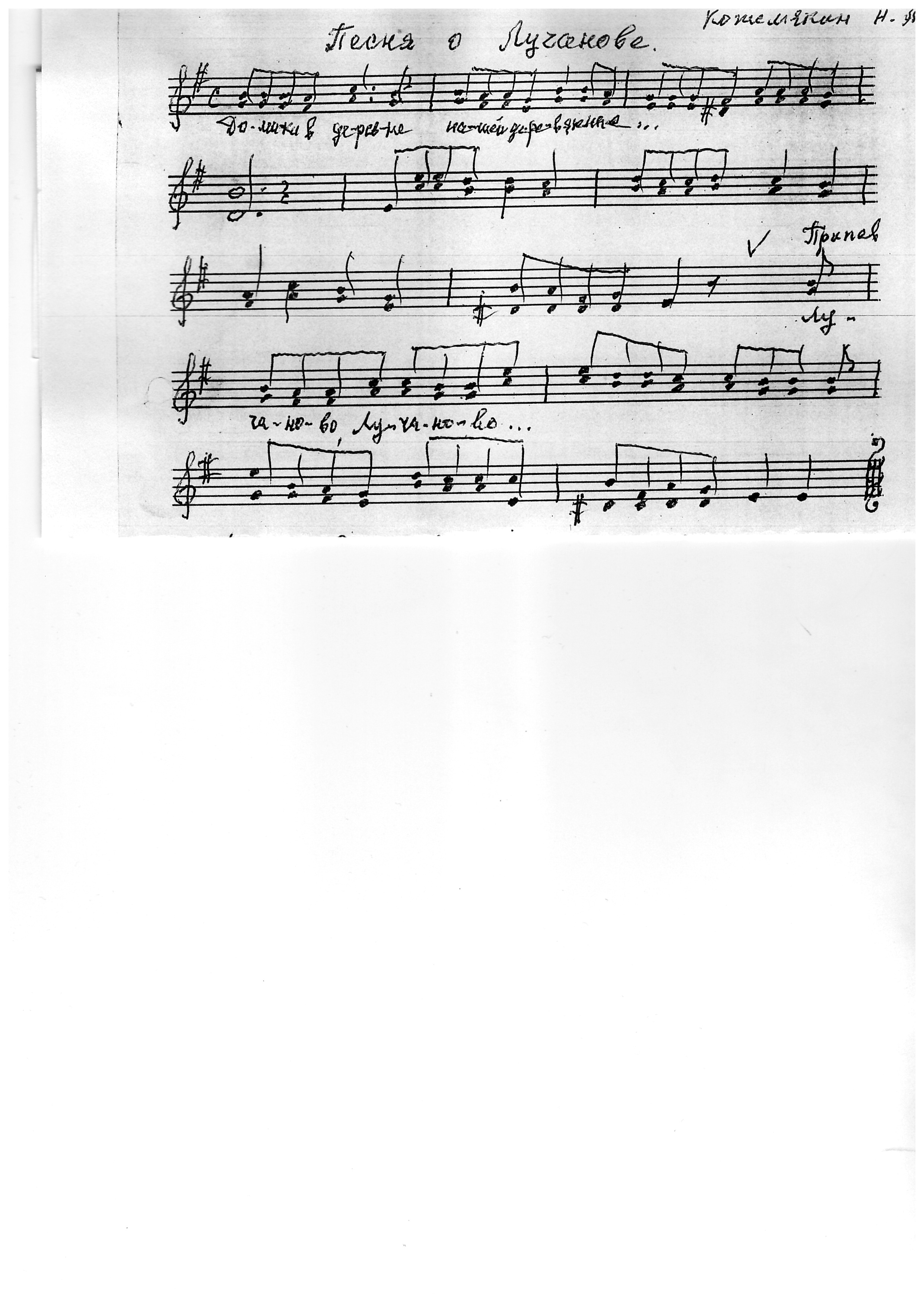 ПРИЛОЖЕНИЕСПИСОК ВЕТЕРАНОВВеликой Отечественной войны 1941-1945 г.г.по деревне Лучаново на 10.03.1995 года10.03.1995 г.Председатель Совета ветеранов Михетко В.В.СПИСОКучастников Великой Отечественной войны, вернувшихся с фронта в разное времяд. ЛучановоСПИСОКучастников Великой Отечественной войны д. Лучаново, вернувшихся с фронта и умерших дома в разное времяБолтовский Иван Филиппович, колхозникБолтовский Александр Иванович, колхозник, рабочий совхозаБолтовский Иван ЕфимовичБолтовский Гаврила МихайловичБолтовский Николай Михайлович, бригадир колхозаБолтовский Степан Николаевич, почтальонБолтовский Сергей ЕфимовичБолтовский Николай Иванович, колхозникБолтовский Алексей Иванович, колхозникВараксин Константин Иванович, трактористВоробьев Михаил Васильевич, колхозникГрехов Михаил Владимирович, колхозникГрехов Борис Андреевич, кладовщик МТСБордович Николай ИвановичЛыров Михаил Гаврилович, колхозникЛыров Валентин Степанович, вет. фельдшерМихайлов Андрей Никифорович, шоферПетров Иннокентий Анфиногенович, колхозникПетров Иван Михайлович, кузнецПетров Николай Михайлович, кочегарПетров Андрей Михайлович, трактористПетров Егор Николаевич, продавецПоздняков Иван Алексеевич, шоферПоздняков Николай Алексеевич, бригадир совхозаПоздняков Василий Васильевич, рабочийЛисичкин Григорий Сергеевич, председатель с/сКосаревский Николай Митрофанович, бригадирОстров Иван Степанович, шоферОстрова Елена Павловна, зав. клубомШвецов Тимофей Григорьевич, плотникКнязев Петр Алексеевич, плотникРябов Иван Дмитриевич, учительЛуговой Михаил Емельянович, секретарь с/советаЕфимов Алексей Федотович, рабочийСмирнов Григорий Иванович, рабочийСПИСОКУчастников Великой Отечественной войны дер. Ипатово, вернувшихся с фронта и умерших в разное времяМакаров Гавриил Иванович, председатель колхозаПопов Алексей Иванович, трактористПопов Петр Григорьевич, директор совхозаПопов Николай Григорьевич, бригадир тракторной бригадыАлайцев Александр Нефедович, колхозникЛысенко Тихон Федотович, конюхМакаров Степан Александрович, колхозникПопов Иван ГригорьевичУкраинцев Сергей Андреевич, счетовод в колхозеПопов Василий Григорьевич, рабочийМакаров Григорий Александрович, колхозникМакаров Степан Иванович, бухгалтер МТСМакаров Кирилл Александрович, рабочий в колхозеАлайцев Алексей Григорьевич, рабочийФаталин Павел, бригадир в колхозеМакаров Ефим Иванович, трактористМакаров Даниил Иванович, трактористПопов Михаил Иванович, рабочий.Список составлен по воспоминаниям бывшего жителя д. Ипатово Макарова Сергея ИвановичаЮБИЛЕЙНЫМИ МЕДАЛЯМИ«За доблестный труд. В ознаменование 100-летия со дня рождения Владимира Ильича Ленина» награждены:Болтовский Александр Иванович, скотник ОПХБолтовоский Иван Филиппович, конюх ОПХБолтовский Николай Михайлович, шоферБородина Александра Николаевна, рабочаяВааль Александр Яковлевич, скотникГрехов Гордей Васильевич, плотникКошман Антонина Степановна, телятницаЛуговая Галина Михайловна, дояркаЛуговая Глафира Семеновна, дояркаМакаров Михаил Ильич, нач. мех. отрядаМалов Иосиф Иванович, управляющий Лучановским отд.Метленко Яков Аристархович, трактористНикитин Николай Федорович, слесарьОсипов Виктор Михайлович, шоферПопов Алексей Иванович, трактористПопов Александр Николаевич, шоферСоломатова Надежда Николаевна, птичницаХренов Леонид Иванович, ст. ветврачМихетко Виктор Владимирович, учитель Лучановской школыМихетко Пелагея Георгиевна, учитель Лучановской школыСПИСОКрабочих и служащих д. Лучаново Богашевского п/совета, награжденных медалью «За доблестный труд в Великой Отечественной войне 1941-1945 г.г.»24.09.1995 г.Председатель Совета ветеранов Михетко В.В.СПИСОК ТРУЖЕНИКОВ ТЫЛАв годы Великой Отечественной войны 1941-1945 г.г.по д. ЛучановоПопова Надежда Иосифовна, запись в трудовой книжкеБычкова Августа Ивановна, запись в трудовой книжкеПопов Степан Иванович, запись в трудовой книжкеБолтовская Татьяна Васильевна, запись в трудовой книжкеГалкина Екатерина Карповна, запись в трудовой книжкеВааль Александр Яковлевич, запись в трудовой книжкеСамойлова Полина Александровна, запись в трудовой книжкеПетров Егор Макарович, запись в трудовой книжкеМетленкин Яков Аристархович, запись в трудовой книжкеЕремеева Нина Перфильевна, запись в трудовой книжкеИванова Екатерина Ивановна, запись в трудовой книжкеФаталина Надежда Николаевна, запись в трудовой книжкеКожемякина Татьяна Прокофьевна, запись в трудовой книжкеГригорьева Анастасия Андреевна, запись в трудовой книжкеДементьев Александр Григорьевич, запись в трудовой книжкеПозднякова Анна Моисеевна, запись в трудовой книжкеШвецова Анастасия Кузьмовна, запись в трудовой книжкеКаленова Валентина Федоровна, запись в трудовой книжкеОпарина Мария Афонасьевна, запись в трудовой книжкеГрицина Мария Семеновна, запись в трудовой книжкеБолтовская Мария Прохоровна, запись в трудовой книжкеКучина Прасковья Григорьевна, запись в трудовой книжкеКошман Лидия Алексеевна, запись в трудовой книжкеБаянова Анисья Григорьевна, запись в трудовой книжкеГолубицкая Анастасия Кузьминична, запись в трудовой книжкеБолтовский Гавриил Николаевич, запись в трудовой книжкеПопова Татьяна Александровна, запись в трудовой книжке24.02.1995 г.Председатель Совета ветеранов Михетко В.В.СПИСОК ВЕТЕРАНОВ ТРУДА,работавших в годы Великой Отечественной войны 1941-1945 г.г. (вождения до 31 декабря 1931 года)Кошман Лидия Алексеевна, 04.03.1927 г.Попова Надежда Иосифовна, 07.06.1925 г.Баянова Анисья Григорьевна, 07.01.1924 г.Голубицкая Анастасия Кузьминична, 10.03.1921 г.Бычкова Августа Ивановна, 02.11.1925 г.Бескровная Вера Афонасьевна, 10.07.1931 г.Болтовская Мария Прохоровна, 12.04.1929 г.Попов Стеан Иванович, 24.04.1927 г.Павлюк Александр Андреевич, 14.04.1931 г.Болтовский Гавриил НиколаевичБолтовская Татьяна ВасильевнаПопова Татьяна АлександровнаТитова Нина ТрофимовнаГалкина Екатерина КарповнаГаль Павел Иванович, 17.03.1928 г.Вааль Александр Яковлевич, 28.07.1924 г.Трофимова Зоя Ивановна, 15.09.1929 г.Петров Егор Макарович, 22.04.1913 г.Метленкин Яков Аристархович, 03.09.1931 г.Грицина Мария Семеновна, 03.03.1929 г.Председатель Совета ветеранов Михетко В.В.СПИСОК СОЛДЛАТСКИХ ВДОВ,погибших воинов в годы Великой Отечественной войны 1941-1945 г.г. по д. ЛучановоБолтовская Мария Михайловна   (Николай Прокопьевич)Позднякова Таисья Васильевна   (Прохор Иванович)Петрова Екатерина Кузьмовна   (Александр Анфиногенович)Попова Ольга Николаевна   (Иван Филиппович)Степанова Татьяна Григорьевна (Максим Васильевич)20.02.1995 г.  Председатель Совета ветеранов Михетко В.В.СПИСОК СОЛДАТСКИХ ВДОВвоинов Великой Отечественной войны 1941-1945 г.г. (умерших после войны) по д. ЛучановоБолтовская Анна Семеновна    (Иван Филиппович)Лырова Мария Васильевна   (Валентин Степанович)Болтовская Вера Яковлевна    (Александр Иванович)Позднякова Екатерина Александровна   (Николай Алексеевич)Грехова Лидия Александровна   (Михаил Владимирович)Треттер Анна НиколаевнаФаталина Надежда Николаевна    (Павел Никифорович)Шарова Евгения Лаврентьевна   (Григорий Андреевич)Петрова Феоктиста Прокопьевнаг. Председатель Совета ветеранов Михетко В.В.АРХИВНАЯ СПРАВКА     В справочнике «Список населенных мест Сибирского края. Выпуск Х1. Томский округ» за 1929 год имеются следующие сведения о д. Лучаново и д. Ипатово Коларовского района:Основание: «Список населенных мест Сибирского края. Выпуск Х1. Томский округ». – Новосибирск, 1929 г.. с. 74-75Зам. директора по научной работе А.А. ДедюхинаЗав. Отделом информации И. Е. МасловаВ книге Н.Ф. Емельянова «Население Среднего Приобья в феодальную эпоху» упоминается, что уже в 1798 году насчитывалось населения в поселках под Томском:Указывается и о размерах посева хлеба:     Кроме того, в очерках истории Томской области (стр. 53) сообщается, что в 18 веке много ямщицких дворов было в деревнях Лучаново, Батурино, Петуховой, Вороновой, Спасском, Ипатово, Аксеновой, Белоусовой.Из Томского государственного архиваЛучаново, год возникновения – 1600Из Томского Государственного архиваДинамика численности населенияПРИМЕЧАНИЕ: Данная рукопись была найдена в архиве Администрации Богашевского сельского поселения. Она преобразована в электронную форму. Стилизация, пунктуация, орфография автора сохранена. Получено согласие родственников Михетко В.В. на размещение данной рукописи на сайте органов местного самоуправления «Богашевское сельское поселение». Болтовский Иван ФилипповичОрден «Красной Звезды» медаль «За Отвагу»Ранен, инвалид, умерБолтовский Александр ИвановичОрден «Красной Звезды»Болтовский Иван ЕфимовичРанен, умерБолтовский Гаврила МихайловичИнвалид, умерБолтовский Николай МихайловичИнвалид, умерБолтовский Степан НиколаевичИнвалид, умерБолтовский Сергей ЕфимовичРанен, умерБолтовский Василий СтепановичБолтовский Николай ИвановичумерБолтовский Александр СеменовичраненБолтовский Алексей ИвановичУмер в 1983 годуБерендеев Сергей ТимофеевичОрден «Отечественной войны» 2 степени, Орден «Знак почета», медали «За освоение целинных земель», «участник ВДНХ» Вараксин Константин ИвановичВоробьев Михаил ВасильевичОрден «Отечественной войны» 2 степени, медаль «За отвагу»Ранен, умерГрехов Григорий ПетровичГрехов Егор СеменовичГрехов Михаил Владимирович2 медали «За отвагу»Инвалид, умерГрехов Борис АндреевичГрехов Михаил ИвановичраненБордович Николай ИвановичКляшев Николай ПавловичЛырова Анфиса ПетровнаМедаль «За отвагу»Лыров Михаил ГавриловичИнвалид, умерЛыров Валентин СтепановичОрден «Красной звезды» (участник финской войны)Ранен, умерМихайлов Андрей НикифоровичРанен, умерМихетко Виктор ВладимировичОрден «Отечественной войны» 1 ст. медаль «За отвагу»РаненПетров Иннокентий АнфиногеновичИнвалид, умерПетров Михаил ДмитриевичДва ордена «Красной звезды», орден Славы 3 ст. раненПетров Иван МихайловичМедаль «За боевые заслуги» (участник финской войны)Петров Николай МихайловичумерПетров Андрей МихайловичПетров Егор НиколаевичУмер в 1952 годуПоздняков Иван АлексеевичраненПоздняков Николай АлексеевичМедаль «За освоение целины», участник ВДНХУмер в 1989 годуПоздняков Василий ВасильевичПавлов Владимир НиколаевичОрден «Красной Звезды»Фаталин ПавелМедаль «За отвагу»Петров Николай АнфиногеновичМакаров Сергей ИвановичМакаров Даниил ИвановичМакаров Ефим ИвановичМакаров Гавриил ИвановичПопов Алексей ИвановичУмерПопов Петр ГригорьевичУмерПопов Сергей ГригорьевичВымятин Николай СеменовичАлайцев Александр НефедовичУмерЛысенко Тихон ФедотовичУмерМакаров Степан АлександровичУмерИванов Алексей ФедотовичМакаров Егор ИвановичинвалидПопов Иван ЕгоровичумерУкраинцев Сергей АндреевичПопов Василий ГригорьевичМакаров Григорий АлександровичумерМакаров Степан ИвановичумерМакаров Кирилл АлександровичАлайцев Алексей ГригорьевичумерЛисичкин Григорий СергеевичумерСамойлов Александр ИвановичМедаль «За боевые заслуги» 2 раза ранен, инвалидКосаревский Николай МитрофановичРанен, инвалидОстров Иван СтепановичРанен, умерОстрова – Есина Елена ПавловнаОрден «Красной звезды» медаль «За отвагу»УмерлаПетрова-Конева Валентина ВУасильевнаШвецов Тимофей ГригорьевичМедаль «За боевые заслуги»РаненГолубицкий Павел ВасильевичМедаль «За боевые заслуги»Кучин Аркадий АлексеевичУмер в 1995 годуКнязев Петр АлексеевичРябов Иван ДмитриевичОрден «Красной звезды»Ранен, умерБаянов Павел НикифоровичРанен, инвалид, умер в 1996 годуЛуговой Михаил ЕмельяновичОрден «Красной звезды»Ранен, умерГрицина Иван АлексеевичСметанин Антип МихайловичМедаль «За отвагу»Зелев Александр НиколаевичУмер в 1995 годуЕфимов Алексей ФедоровичОрден «Красной звезды», медаль «За отвагу», «За боевые заслуги»Ранен, умер в 1982 годуСмирнов Григорий ИвановичОрден «Красной звезды», «Славы» 3 ст.Ранен, умер в 1981 годуФоменков Георгий ИвановичИнвалид 3 степениАксенов Василий АндреевичГрехов Тимофей КонстантиновичАнохин Николай НиколаевичГеншлицкий Геннадий ФранцевичБолтовский Егор СеменовичКошман Николай ВасильевичБолтовский Александр НиколаевичЛыров Василий ГавриловичБолтовский Василий НиколаевичЛыров Тихон ПетровичБолтовский Никифор ИвановичЛыров Аркадий ПетровичБолтовский Николай ИвановичМуштаков Алексей ПетровичБолтовский Александр ИвановичПетров Даниил МакаровичБолтовский Николай ВасильевичПетров Дмитрий МакаровичБолтовский Иван ВасильевичПетров Михаил МакаровичБолтовский Николай ПрокопьевичПетров Михаил АнфиногеновичБолтовский Дмитрий ИвановичПетров Александр АнфиногеновичБолтовский Прохор ИвановичПетров Егор МихайловичБолтовский Алексей ФилипповичПетров Василий ГригорьевичБолтовский Иван ФедоровичПетров Андрей НиколаевичБолтовский Василий АндреевичПоздняков Николай ГригорьевичБолтовский Александр ВасильевичПоздняков Никонор ВасильевичБычков Михаил ТимофеевичРебров Николай ВасильевичВараксин Николай ИвановичРебров Иван ВасильевичВараксин Гаврила КалистратовичРебров Александр ИвановичГрехов Петр ФедоровичРебров Алексей ИвановичГрехов Иван ИвановичКонев Максим МихайловичГрехов Егор АндреевичТрахман Иван ФедоровичУкраинцев Алексей КузьмичПопов Василий ИвановичПопов Иван ФилипповичПопов Петр ИвановичПопов Григорий АлександровичПопов Александр ИвановичСтепанов Максим ВасильевичПопов Михаил ИвановичЛысенко Павел ТихоновичПопов Василий ПавловичЛысенко Ефим ФедотовичПопов Александр НиколаевичАлайцев Николай ЕгоровичПопов Григорий ПавловичАлайцев Алексей ЕгоровичПопов Алексей ПавловичСтепанов Николай ПетровичПопов Михаил ПавловичСтепанов Василий ПетровичПопов Кирилл ГригорьевичМакаров Николай ИвановичПопов Георгий ГригорьевичЛысенко Степан КириллоовичПопов Александр ИвановичМакаров Егор КАрповичПопов Григорий АлександровичМакаров Иван ПавловичПопов Иван ПавловичМакаров Григорий МихайловичПопов Константин ИосифовичМакаров Александр АлександровичПопов Степан ИгнатьевичСтепанов Николай ЕгоровичПопов Федор ИгнатьевичМакаров Дмитрий ЕфимовичПопов Сергей ИгнатьевичМакаров Александр ЕфимовичПопов Александр ИвановичБычков Василий ИвановичПопов Илья ГригорьевичСтепанов Иван ГавриловичПопов Егор Филиппович№ п/пФ.И.О.№ удостоверения1.Болтовский Василий СтепановичБ № 9478922.Берендеев Сергей ТимофеевичБ № 9478993.Баянов Павел НикифоровичБ № 9478944.Голубицкий Павел ВасильевичБ № 9479035.Грицина Иван ДмитриевичГ № 5862696.Зелев Александр Николаевич7Г № 8039827.Кучин Аркадий АлексеевичБ № 9479168.Михетко Виктор ВладимировичБ № 9478509.Макаров Сергей ИвановичБ № 94792810.Макаров Даниил ИвановичБ № 94805011.Петров Михаил ДмитриевичИнвалид 2 гр.IА № 42743912.Самойлов Александр ИвановичИнвалид 3 гр.IА № 606 51813.Сметанин Антип МихайловичБ № 04639014.Кожемякин Павел ДмитриевичУдостоверение к медали «30 лет Победы в ВОВ 1941-1945 г.г.»Болтовский Иван ФилипповичПоздняков Иван АлексеевичБолтовский Александр ИвановичПетров Михаил ДмитриевичБолтовский Иван ЕфимовичПетров Иван МихайловичБолтовский Гаврила МихайловичПетров Николай МихайловичБолтовский Николай МихайловичПетров Андрей МихайловичБолтовский Степан НиколаевичПетров Егор НиколаевичБолтовский Сергей ЕфимовичПоздняков Николай АлексеевичБолтовский Василий СтепановичПоздняков Василий ВасильевичБолтовский Николай ИвановичПавлов Владимир НиколаевичБолтовский Александр СеменовичПРИБЫВШИЕ В ЛУЧАНОВО ПОСЛЕ ВОЙНЫБолтовский Алексей ИвановичЛисичкин Григорий СергеевичБолтовский Михаил ИвановичСамойлов Александр ИвановичБолтовский Константин ИвановичКосаревский Николай МитрофановичБерендеев Сергей ТимофеевичОстров Иван СтепановичВараксин Константин ИвановичОстрова – Есина Елена ПавловнаВоробьев Михаил ВасильевичПетрова – Конева Валентина ВасильевнаГрехов Григорий ПетровичШвецов Тимофей ГригорьевичГрехов Егор ПетровичГолубицкий Павел ВасильевичГрехов Михаил ВладимировичКучин Аркадий АлексеевичГрехов Борис АндреевичКнязев Петр АлексеевичГрехов Михаил ИвановичРябов Иван ДмитриевичБордович Николай ИвановичБаянов Павел НикифоровичКляшев Николай ПавловичЛуговой Михаил ЕмельяновичЛырова Анфиса ПетровнаГрицина Иван ДмитриевичЛыров Александр ПетровичСметанин Антип МихайловичЛыров Михаил ГавриловичЗелев Алексан6др НиколаевичЛыров Валентин СтепановичЕфимов Алексей ФедоровичМихайлов Андрей НикифоровичСмирнов Григорий ИвановичМихетко Виктор ВладимировичПетров Иннокентий АнфиногеновичПетров Михаил Дмитриевич10.03.1995 г.№ п/пФ.И.О.Удостоверение1.Болтовская Надежда СтепановнаЛ № 2851152.Болтовский Михаил НиколаевичАП № 4501413.Грехова Любовь СтепановнаЛ № 2851164.Болтовская Глафира СеменовнаЛ № 2851145.Болтовская Мария МихайловнаЛ № 2851256.Позднякова Екатерина АлександровнаАТ № 0139487.Берендеева Елена СтепановнаЛ № 2853278.Вараксин Сергей ГавриловичЛ № 2836949.Грехов Гордей ВасильевичЛ № 28369810.Кошман Дмитрий ВасильевичЛ № 28371111.Лырова Мария Васильевна Л № 20332912.Михетко Пелагея ГеоргиевнаЛ № 28571313.Петрова Феоктиста ПрокопьевнаЛ № 01497314.Попова Варвара ИосифовнаАП № 42147415.Попова Анна ИвановнаАЛ № 40194516.Попова Ольга НиколаевнаАЛ № 401939  17.Петрова Екатерина КузьмовнаАП № 45011018.Болтовская Анна СеменовнаАТ № 01494119.Малов Иосиф ИвановичМ № 00715420.Сметанина Евдокия СпиридоновнаАТ № 55875721.Михайлова Александра НикифоровнаАТ № 56390522.Никулина Анфия ПавловнаАТ № 55884223.Бычкова Августа ИвановнаАТ № 803803д. ЛучановоД. Ипатово1.Наименование районов, сельСоветов и населенных пунктов Лучанова, с-Сов., шк. 1Ипатова, шк. 12.Род населенного пунктадеревнядеревня3.Местоположение населенного пунктРеч. ВасильевкаРуч. Харламовка4.Год возникновения160016005.Число хозяйств по переписи 1926 года100936.Население по переписи 1926 года- мужчин- женщин2282492002127.Численно преобладающая национальностьрусскиерусские8. Расстояние от населенного пункта до центров административного, культурного и экономического тяготения (в километрах):- окружного центра- районного центра- сельСовета- лечебного пункта- школыА) Станции железной дороги:- название- расстояниеБ) речной пристани:- название- расстояниеВ) почтового или почт. – тел. отд.:- название- расстояние Г) рынков сбыта сел. хоз. продук.:- название- расстояниеД) рынков покупки промышленных продуктов:- название- расстояние19190190 Томск19Томск19 Томск19Томск19Томск1921212210 Томск21Томск21Томск21Томск21Томск21Д. ЛучанскаяПисаревоИпатовоМужчин144633Женщин125433детей93119ИТОГО:3513185Рожь3 дес.21 дес.11 дес.Пшеница1,5 дес.13 дес.6 дес.Овес1,5 дес.14,5 дес.3,5 дес.лен0,4 дес.1,2 дес.0,9 дес.Год переписидворЖителейЗемлиПримечаниеГод переписидворМуж.Жен.ВСЕГОЗемлиПримечание17981412/ детей - 93518592880721511893419092182Одно питейное заведение. В 3 верстах винокуренный завод купца Ложкина1899551381462842524Одно питейное заведение. Одна молочная лавка. В 3 верстах – винокуренный завод. Бездействует1911601571483052356128В 2 верстах стекольный завод тов-ва «Розенталь и Косырева» Одна мелочная лавка1920794371926-1929100228240468с/Совет. Школа 1 ступени«КРАСНОЕ УТРО» завод 1901 год1893Винокурный завод купца Ложникова..1899Винокур. Завод бездействует1911Стеклозавод т-ва «Розенталь и Косырева».192037114Гос. стеклозавод192917302656Школа 1 ступениИПАТОВО, год возникновения 16001859409394187189338124112236Деревянная православная часовня1899441301232532274Деревянная часовня, школа грамоты, церковь1911 442852315Деревянная часовня, церковно-приходская школа, одна мелочная лавка192068358192993200212412ФЕДОСЕЕВО, год возникновения 1646 год18591447449118932570571271899256763130108019113088751631056192050237192969154139293Населенный пунктГод возн.1859189318991911192019291959197019791989Лучаново1600151182284305437468431429470614Ипатово16001872362532853584121565792Федосеево (Богашево)164691127139163237293192221124008хАксеново17261421563341073612Белоусово1726144226388475491256288288331Большанина (Магадаево)1625687355136136121431713Нижне-Шубино (Некрасово)162011415818912141340011610381118Вершинино1575205533569524450620Яр1600348897477484390289Батурино1820374671649730979978702707660902Спасское (Коларово)17005896807307319431051473477297269Казанские юрты16001691551377551Псарево(Писарево)163543931031561537427104Просекино1659136162928824221Петухово1646301550734724Овражное191117Горно-Ярский выселок (Трест столовых)49166п. Совхозный428317521594